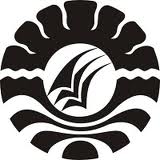 PENGARUH PENGGUNAAN MODEL PEMBELAJARAN KOOPERATIF TIPE TALKING STICK TERHADAP HASIL BELAJAR SISWA PADA MATA PELAJARAN IPS KELAS IV SD INPRES PERUMNAS KOTA MAKASSARSKRIPSIHASNIAHPROGRAM STUDI PENDIDIKAN GURU SEKOLAH DASARFAKULTAS ILMU PENDIDIKANUNIVERSITAS NEGERI MAKASSAR2017PENGARUH PENGGUNAAN MODEL PEMBELAJARAN KOOPERATIF TIPE TALKING STICK TERHADAP HASIL BELAJAR SISWA PADA MATA PELAJARAN IPS KELAS IV SD INPRES PERUMNAS KOTA MAKASSARSKRIPSIDiajukan untuk Memenuhi Sebagian Persyaratan Guna Memperoleh Gelar Sarjana Pendidikan pada Program Studi Pendidikan Guru Sekolah DasarStrata Satu (S1) Fakultas Ilmu Pendidikan Universitas Negeri MakassarOlehHASNIAH134 704 2039PROGRAM STUDI PENDIDIKAN GURU SEKOLAH DASARFAKULTAS ILMU PENDIDIKANUNIVERSITAS NEGERI MAKASSAR2017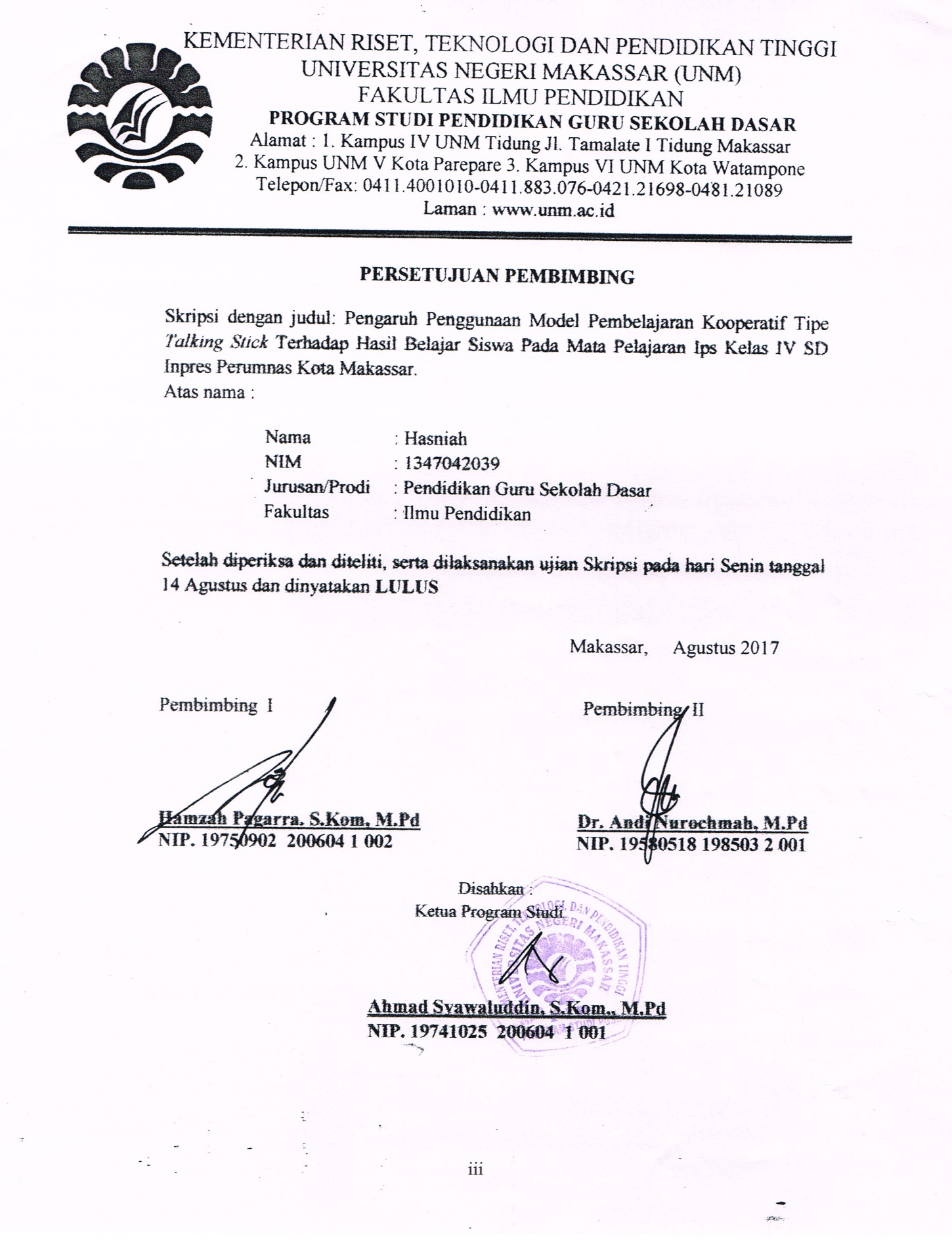 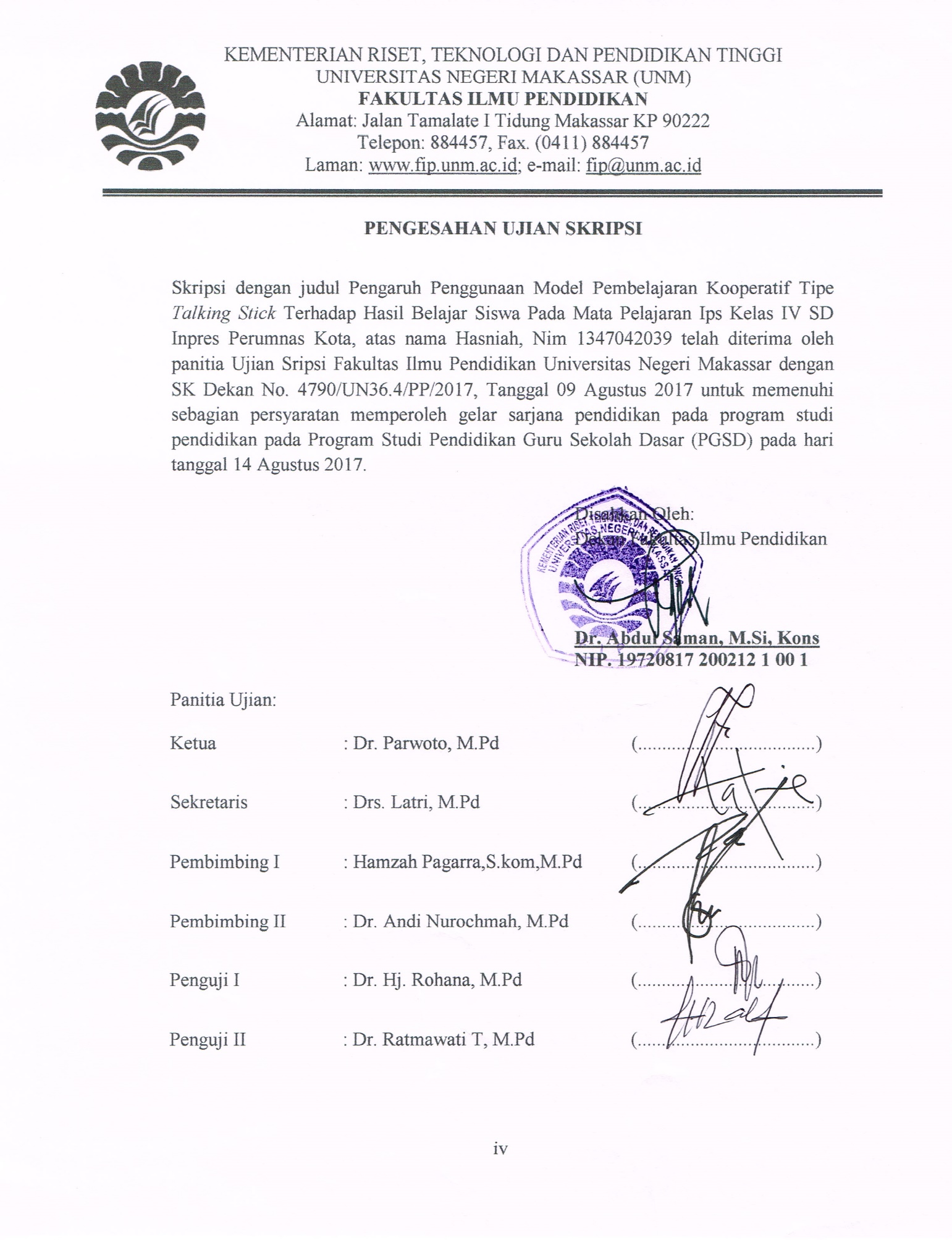 PERNYATAAN KEASLIAN SKRIPSISaya yang bertanda tangan di bawah ini:Nama	:   HasniahNim	:   134 704 2039Prodi Studi      	:   Pendidikan Guru Sekolah DasarJudul         	: Pengaruh penggunaan model pembelajaran kooperatif tipe talking stick terhadap hasil belajar siswa pada mata pelajaran IPS kelas IV SD Inpres Perumnas Kota Makassar.Menyatakan dengan sebenarnya bahwa skripsi yang saya tulis ini benar merupakan hasil karya saya sendiri dan bukan merupakan pengambilalihan tulisan atau pikiran orang lain yang saya akui sebagai hasil tulisan atau pikiran sendiri.Apabila dikemudian hari terbukti atau dapat dibuktikan bahwa skripsi ini hasil jiplakan atau mengandung unsur plagiat, maka saya bersedia menerima sanksi atas perbuatan tersebut sesuai ketentuan yang berlaku.Makassar,      Agustus 2017Yang Membuat Pernyataan, Hasniah NIM. 134 704 2039MOTOKemiskinan bukanlah sebuah penghalang untuk meraih kesuksesan, namum merupakan tantangan yang akan membuat kita mampu berdiri di kaki sendiri.(Hasniah, 2017)Dengan segala kerendahan hatiKuperuntukkan karya ini Kepada almamater, bangsa dan agamakuKepada ayahanda dan ibunda tercinta. saudara-saudariku Serta keluarga dan sahabat-sahabatku yang tersayangyang dengan tulus dan ikhlas selalu berdoa dan membantuBaik moril maupun materil demi keberhasilan penulisSemoga Allah SWT Memberikan Rahmat dan KaruniannyaABSTRAKHasniah. 2017. Pengaruh penggunaan model pembelajaran kooperatif                       tipe talking stick terhadap hasil belajar siswa pada mata pelajaran IPS                        kelas IV SD Inpres Perumnas Kota Makassar. Skripsi. Dibimbing oleh                Hamzah Pagarra, S.Kom, M.Pd dan Dr. Andi Nurochmah,. M.Pd Program Studi Pendidikan Guru Sekolah Dasar Fakultas Ilmu Pendidikan Universitas Negeri Makassar.Masalah dalam penelitian ini adalah rendahnya hasil belajar siswa pada mata pelajaran IPS. Rumusan masalahnya adalah (1) Bagaimanakah gambaran pengaruh penggunaan model pembelajaran kooperatif tipe talking stick terhadap hasil belajar siswa pada mata pelajaran IPS pada kelas IV SD Inpres Perumnas Kota Makassar (2) Bagaimanakah gambaran hasil belajar siswa pada mata pelajaran IPS setelah diterapkan model pembelajaran kooperatif tipe talking stick pada kelas IV SD Inpres Perumnas Kota Makassar (3) Apakah ada pengaruh penggunaan model pembelajaran kooperatif tipe talking stick terhadap hasil belajar siswa pada mata pelajaran IPS pada kelas IV SD Inpres Perumnas Kota Makassar. Penelitian ini bertujuan (1) Untuk mengetahui gambaran pengaruh penggunaan model pembelajaran kooperatif tipe talking stick terhadap hasil belajar siswa pada mata pelajaran IPS kelas IV di SD Inpres Perumnas Makassar (2) Untuk mengetahui gambaran hasil belajar siswa pada mata pelajaran IPS setelah diterapkan model pembelajaran kooperatif tipe talking stick kelas IV di SD Inpres Perumnas Makassar dan;(3)Untuk mengetahui apakah ada pengaruh penggunaan model pembelajaran kooperatif tipe talking stick terhadap hasil belajar siswa pada mata pelajaran IPS kelas IV SD Inpres Perumnas Makassar . Pendekatan yang digunakan adalah pendekatan kuantitatif dan jenis penelitian ini adalah penelitian eksperimen. Variabel penelitian ini adalah variabel independen (bebas) atau model pembelajaran kooperatif tipe talking stick yang terdapat pada objek percobaan yang diberi simbol (X) dan dependen (terikat) atau hasil belajar siswa. Desain penelitian yang digunakan yaitu quasi experimental design. Populasi dalam penelitian ini adalah siswa SD Inpres Perumnas Kota Makassar sebagai sampel penelitian yaitu kelas IVA dan kelas IVB, yang selanjutnya menjadi kelas eksperimen dan kelas kontrol. Teknik dan prosedur pengumpulan data dalam penelitian ini adalah observasi, tes dan dokumentasi. Pengumpulan data dilakukan dengan menggunakan instrumen tes hasil belajar siswa, lembar observasi, dan dokumentasi. Hasil penelitian menunjukkan bahwa (a) hasil belajar siswa dengan menerapkan model pembelajaran kooperatif tipe talking stick berada dalam kategori baik; (b) hasil belajar siswa dengan menggunakan model pengajaran langsung berada pada kategori cukup. Kesimpulan dalam penelitian ini adalah penggunaan model pembelajaran kooperatif tipe talking stick berpengaruh terhadap peningkatan hasil belajar siswa pada mata pelajaran IPS kelas IV SD Inpres Perumnas Kota Makassar.PRAKATAPuji syukur kehadirat Allah Subuhanahuwataala’, atas rahmat dan hidayah-Nya jualah sehingga penulis dapat menyelesaikan skripsi ini dengan judul: Pengaruh penggunaan model pembelajaran kooperatif tipe talking stick terhadap hasil belajar siswa pada mata pelajaran IPS kelas IV SD Inpres Perumnas Kota Makassar.Penulisan skripsi ini merupakan salah satu syarat untuk menyelesaikan studi dan mendapat gelar Sarjana Pendidikan (S.Pd) pada Program Studi Pendidikan Guru Sekolah Dasar Fakultas Ilmu Pendidikan Universitas Negeri Makassar. Penulis menyadari bahwa skripsi ini tidak mungkin terwujud tanpa bantuan dan bimbingan dari berbagai pihak oleh karena itu penulis menyampaikan terima kasih kepada bapak Hamzah Pagarra, S.Kom, M.Pd dan sebagai pembimbing I dan ibu Dr. Andi Nurochmah,. M.Pd sebagai pembimbing II yang telah memberikan bimbingan dan arahan dengan tulus ikhlas sehingga skripsi ini dapat diselesaikan. Penulis juga menyampaikan ucapan terima kasih kepada:Prof. Dr. H. Husain Syam, M.Tp. sebagai Rektor Universitas Negeri Makassar yang telah memberikan peluang untuk mengikuti proses perkuliahan pada program Pendidikan Guru Sekolah Dasar Fakultas Ilmu Pendidikan Universitas Negeri Makassar.Dr. Abdullah Sinring, M.Pd. sebagai Dekan; Dr. Abdul Saman, M.Si,. Kons. sebagai PD. I; Drs. Muslimin, M.Ed sebagai PD II; Dr. Pattaufi, S.Pd,. M.Si. sebagai PD III; dan Dr. Parwoto, M.Pd sebagai PD IV, yang telah memberikan layananan akademik, administrasi dan kemahasiswaan selama proses pendidikan dan penyelesaian studi.  Ahmad Syawaluddin, S.Kom,. M.Pd sebagai Ketua Program Studi dan                                    Muh. Irfan, S.Pd., M.Pd. sebagai sekretaris Program Studi PGSD                     Fakultas Ilmu Pendidikan Universitas Negeri Makassar yang dengan penuh perhatian memberikan bimbingan dan memfasilitasi penulis selama proses perkuliahan.Dra. Hj. Rosdiah Salam, M.Pd  sebagai ketua UPP PGSD Makassar FIP UNM yang dengan sabar mengajar, memberikan dukungan, serta memberikan arahan, motivasi, dan semangat kepada penulis selama menempuh pendidikan di Program S1.Bapak/ibu dosen dan staff UPP PGSD Makassar FIP UNM yang telah memberikan berbagai macam ilmu pengetahuan yang tak ternilai dibangku kuliah.Ayahanda Sampara dan Ibunda Saenab selaku orang tua penulis yang sangat berjasa dalam kehidupan penulis yang tidak dapat diuraikan satu persatu dan senantiasa menyertai dengan doa, membimbing, memotivasi demi kesuksesan ananda selama melaksanakan pendidikan. Saudaraku yang tercinta yang telah memberikan doa dan dukungan kepada kakanda selama pendidikan khususnya atas bantuannya baik berupa moril maupun materil selama penyusunan skripsi ini.Kepala Sekolah dan seluruh staf dewan guru SD Inpres Perumnas Kota Makassar yang telah banyak membantu selama penelitian. Siswa kelas IVA sebagai kelas eksperimen dan kelas IVB sebagai kelas kontrol SD Inpres Perumnas Kota Makassar, selaku subjek penelitian yang telah ikut serta dalam penelitian ini.Atas bantuan dari berbagai pihak, penulis hanya dapat memanjatkan doa kehadirat Allah SWT, semoga segala bantuan yang telah diberikan mendapat pahala. Akhirnya semoga skripsi ini dapat bermanfaat bagi semua, Amin ya Robbal Alamin.Makassar,         Agustus 2017         Penulis,DAFTAR ISIHalamanHALAMAN SAMPUL                                                                                         iHALAMAN JUDUL                                                                                            iiHALAMAN PERSETUJUAN PEMBIMBING	 iiiPENGESAHAN UJIAN SKRIPSI                                                                      ivPERNYATAAN KEASLIAN SKRIPSI 	. v  MOTO	.viABSTRAK	.vii KATA PENGANTAR 	viiiDAFTAR ISI 	. xiDAFTAR TABEL 	 xiiiDAFTAR GAMBAR  	 xivDAFTAR LAMPIRAN 	 xvBAB I    PENDAHULUAN                                                                                  Latar Belakang Masalah  	... 1Rumusan Masalah 	..  5Tujuan Penelitian 	..  6Manfaat Penelitian 	..  6BAB II   KAJIAN PUSTAKA, KERANGKA PIKIR, DAN HIPOTESIS TINDAKANTinjauan Pustaka 	. 8Kerangka Pikir 	22Hipotesis Penelitian 	23BAB III  METODE PENELITIANPendekatan dan Jenis Penelitian	24Variabel dan Desain Penelitian	25Defenisi Operasional	27Populasi dan Sampel	27Teknik dan Prosedur Pengumpulan Data 	29Teknik Analisis Data	30BAB IV  HASIL PENELITIAN DAN PEMBAHASANHasil Penelitian 	34  Pembahasan	49BAB V   PENUTUPKesimpulan 	54  Saran 	54DAFTAR PUSTAKA  	56 LAMPIRAN-LAMPIRAN 	57RIWAYAT HIDUP 	  123DAFTAR TABELNomor				          Judul				         Halaman3.1        Rancangan Disain Penelitian	  263.2        Jumlah Sampel Penelitian	  283.3        Indikator Keberhasilan Tes Hasil Belajar Siswa   	  30DAFTAR GAMBAR/BAGANNomor				           Judul                                               Halaman2.1.         Kerangka Pikir Penelitian 	23                                                                  DAFTAR LAMPIRANNomor					Judul				        Halaman      Rencana Pelaksanaan Pembelajaran Kelas Ekperimen Pertemuan I	58      Rencana Pelaksanaan Pembelajaran Kelas Ekperimen Pertemuan II	61      Rencana Pelaksanaan Pembelajaran Kelas Kontrol Pertemuan I 	  64          Rencana Pelaksanaan Pembelajaran Kelas Kontrol Pertemuan II 	  67          Lembar Kerja Siswa (LKS) Pertemuan I 	  70          Lembar Kerja Siswa (LKS) Pertemuan I 	  71          Soal Tes Hasil Belajar Siswa Instrumen Pretest	  72          Soal Tes Hasil Belajar Siswa Instrumen Posttest	  76          Hasil Observasi Siswa Kelas Eksperimen Pertemuan I	80      Hasil Observasi Siswa Kelas Eksperimen Pertemuan II	83      Hasil Observasi Siswa Kelas Kontrol Pertemuan I  ...                           	86      Hasil Observasi Siswa Kelas Kontrol Pertemuan II  ...                           	89      Data Hasil Tes Belajar Siswa Kelas Ekperimen Pretest 	. 92      Data Hasil Tes Belajar Siswa Kelas Ekperimen Posttest 	. 94      Data Hasil Tes Belajar Siswa Kelas Kontrol Pretest	. 96      Data Hasil Tes Belajar Siswa Kelas Kontrol Posttest	. 98      Data Analisis Deskriptif Inferensial	. 100      Uji Normalitas	. 106      Uji Homogenitas	. 108      Uji Hipotesis (Uji-T) 	. 110      Analisis Statistik Deskriptif Pretest atau Tes Awal 	. 112      Analisis Statistik Deskriptif Posttest atau Tes Akhir 	. 113      Validasi instrumen                                                                                    114      Dokumentasi  Penelitian 	. 115      Surat Ijin Penelitian dari Universitas Negeri Makassar 	. 118      Surat Ijin Penelitian dari Permodalan Provinsi Sulawesi Selatan 	. 119      Surat Ijin Penelitian dari Pemerintah Kota Makassar 	. 120      Surat Ijin Penelitian dari Dinas Pendidikan Kota Makassar 	. 121      Surat Keterangan Telah Melaksanakan Penelitian                                   122      Riwayat Hidup                                                                                          123